WEEK THREE – PRAY FOR REVELATION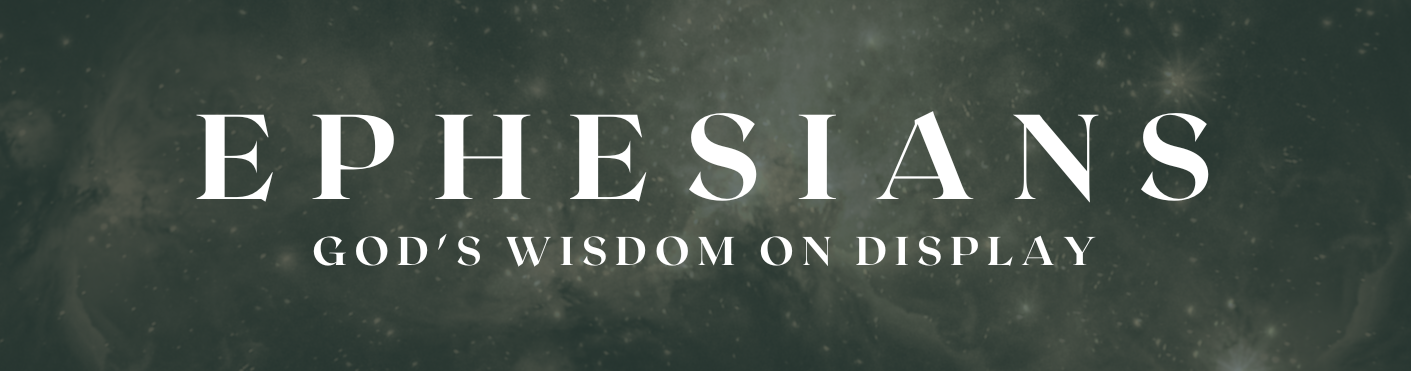 “I keep asking that the God of our Lord Jesus Christ, the glorious Father, may give you the Spirit of wisdom and revelation, so that you may know him better.”  EPH 1:17WELCOME - involve everyone, introduce new people, mention absencesInvolve everyone, keep it moving. Use an ‘open/general’ question topic related that engages everyone. eg Favourite holiday destination, most exciting adventure etcWORD – ask key question related to the topicSome folks would not have been there on Sunday – don’t worry too much about recapping, just dive into the questions. Splitting people into pairs/small groups with a specific question and a time frame usually brings out the best discussion and involvement of everyone.QuestionsCan you think of an example of persistent prayer where you have seen breakthrough in your situation? Pray for those who are still believing God for the breakthrough.Where do you think most of our prayers gravitate towards? eg praying for the lost, praying for the church. Can you highlight from this passage what we are being encouraged to pray for each other? Can you think of any examples where you just knew that God was going to come through for you ie you had a real confidence that you would receive what God had promised.In what ways have you experienced the Holy Spirit helping you to get to know Father God better?Take some time to pray this prayer (Ch 1 Vs 17-19a) over one another.WORSHIPDeliberately LEAD people into stepping out – most people appreciate specific guidance and feel released to know how to participate (eg let’s read a Psalm together and use the words to help us worship, let’s listen to this song, let’s sing now, let’s have a time of prophecy and hearing from God, if you feel you want to start a song please do). Encourage gifts! *BREAK BREAD REGULARLY*Encourage prayers of thanks to God for His faithfulness.Introduce worship with scripture, exhortation and encouragement as to HOW to participateIf you do songs;provide lyrics so new people are not awkward/unknown songs are not unhelpfulTry to avoid videos with adverts MEMORY VERSE“I keep asking that the God of our Lord Jesus Christ, the glorious Father, may give you the Spirit of wisdom and revelation, so that you may know him better.”  (Ephesians 1:17)PRAYERGet into twos or threes and share one prayer request and then pray for each other. Could you also commit to pray for each other through the week? Encourage spiritual gifts (e.g. prophecy)ACTION STEPSTurn to the action steps on Page 83 of the devotional and ask people to take time in the week to consider them.Take some time to reflect with God. Are there new things He is leading you to explore? During the week find a trusted friend to talk these things through with.DELEGATEWho will do what next week?